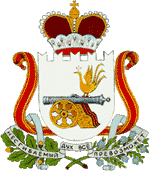 АДМИНИСТРАЦИЯ  ПРУДКОВСКОГО  СЕЛЬСКОГО ПОСЕЛЕНИЯ САФОНОВСКОГО РАЙОНА СМОЛЕНСКОЙ  ОБЛАСТИРАСПОРЯЖЕНИЕот 21.10.2021  № 77-рВ соответствии с письмом заместителя министра цифрового развития, связи               и массовых коммуникаций Российской Федерации О.Ю. Качанова                                    от 17.05.2021 № ОК-П13-070-18044, руководствуясь Уставом Прудковского сельского поселения Сафоновского района Смоленской области 1. Утвердить прилагаемый Перечень массовых социально значимых муниципальных услуг, подлежащих переводу в электронный формат на территории Прудковского сельского поселения Сафоновского района Смоленской области, и определить ответственных лиц за перевод массовых социально значимых муниципальных услуг в электронный формат.2. Опубликовать настоящее распоряжение на официальном сайте Администрации Прудковского сельского поселения Сафоновского района Смоленской области в информационно-телекоммуникационной сети Интернет.Глава муниципального образования Прудковского сельского поселения Сафоновского района Смоленской области                                          А.И. Ермаков Переченьмассовых социально значимыхмуниципальных услуг, подлежащих переводу в электронный формат на территории Прудковского сельского поселения Сафоновского района Смоленской области Об утверждении Перечня массовых социально значимых муниципальных услуг, подлежащих переводу в электронный формат на территории Прудковского сельского поселения Сафоновского района Смоленской области Утвержден распоряжением Администрации Прудковского сельского поселения Сафоновского района Смоленской областиот 21.10.2021 № 77-р№п/пНаименование массовой социально значимой муниципальной услуги Лицо, ответственное за перевод массовой социально значимой муниципальной услуги 1.Информационное обеспечение физических и юридических лиц на основе документов Архивного фонда Российской Федерации и других архивных документов, предоставление архивных справок, архивных выписок и копий архивных документовГлава муниципального образования Прудковского сельского поселения Сафоновского района Смоленской области А.И. Ермаков2.Принятие на учет граждан в качестве нуждающихся в жилых помещенияхГлава муниципального образования Прудковского сельского поселения Сафоновского района Смоленской области А.И. Ермаков3.Предоставление жилого помещения по договору социального наймаГлава муниципального образования Прудковского сельского поселения Сафоновского района Смоленской области А.И. Ермаков4.Присвоение адреса объекту адресации, изменение ианнулирование такого адресаГлава муниципального образования Прудковского сельского поселения Сафоновского района Смоленской области А.И. Ермаков